§6957.  Fishing near floating equipment1.  Prohibition.  A person may not operate a vessel using drags, otter trawls, pair trawls, beam trawls, scottish seines or midwater trawls to fish for or take finfish, shellfish, sea urchins or any other marine organisms within 300 feet of any suspended culture floating cages, tray racks or other floating equipment authorized in a lease issued by the commissioner under section 6072, 6072‑A or 6072‑B, or a license issued under section 6072‑C, if the equipment is marked in accordance with subsection 1‑A.[PL 2007, c. 615, §22 (AMD).]1-A.  Markings.  The owner of a suspended culture floating cage, tray rack or other floating equipment shall mark the area in which a vessel is prohibited under subsection 1 with at least 4 anchors, each marked by a yellow buoy at least 2 feet in diameter.[PL 1995, c. 169, §2 (NEW).]2.  Penalty.  A violation of subsection 1 is a Class D crime.  In addition to any other authorized sentencing alternative, the court shall impose a minimum fine of $1,000 that may not be suspended.[PL 2019, c. 113, Pt. C, §15 (AMD).]SECTION HISTORYPL 1993, c. 723, §1 (NEW). PL 1995, c. 169, §2 (AMD). PL 2007, c. 615, §22 (AMD). PL 2019, c. 113, Pt. C, §15 (AMD). The State of Maine claims a copyright in its codified statutes. If you intend to republish this material, we require that you include the following disclaimer in your publication:All copyrights and other rights to statutory text are reserved by the State of Maine. The text included in this publication reflects changes made through the First Regular and First Special Session of the 131st Maine Legislature and is current through November 1, 2023
                    . The text is subject to change without notice. It is a version that has not been officially certified by the Secretary of State. Refer to the Maine Revised Statutes Annotated and supplements for certified text.
                The Office of the Revisor of Statutes also requests that you send us one copy of any statutory publication you may produce. Our goal is not to restrict publishing activity, but to keep track of who is publishing what, to identify any needless duplication and to preserve the State's copyright rights.PLEASE NOTE: The Revisor's Office cannot perform research for or provide legal advice or interpretation of Maine law to the public. If you need legal assistance, please contact a qualified attorney.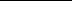 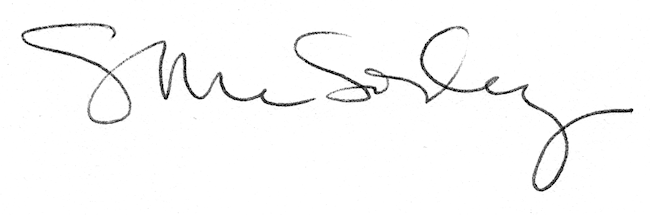 